Document entériné par le Groupe Spécialisé n° 3.3 - Édité le 03/05/2024Liste minimale des éléments habituellement demandés par le Groupe SpécialiséGroupe Spécialisé n° 3.3 « Structures tridimensionnelles, ouvrages de fondation et d’infrastructure »Famille de produits ou procédés : Fondations profondes thermoactives1. PrincipeValidé par le Groupe Spécialisé le 20/11/2018DescriptionDécrire le système.2. Domaine d'emploi2.1. Domaine d'emploiValidé par le Groupe Spécialisé le 20/11/2018DescriptionMise en place de pieux en béton et de micropieux dans le cadre de la construction et l’extension ou le confortement de tout type de bâtiment (bâtiments industriels, logements (collectifs ou individuels), bureaux, ou établissements recevant du public) dont le report des charges nécessite la mise en œuvre de fondations profondes.L’exploitation du potentiel énergétique, utilisé au chauffage et/ou au rafraîchissement des bâtiments, dépend de la taille et du type de fondations profondes. Les fondations profondes sont déterminées en fonction de la nature du sol, des conditions statiques du bâtiment et dimensionnées pour assurer la transmission au sol des efforts induits par le bâtiment (compression, traction, flexion), tout en tenant compte de l’effet thermique.Possibilité d’emploi en zone sismique, au sens de l’arrêté du 22 octobre 2010 modifié, moyennant le respect des règles de calcul des fondations en vigueur, ainsi que certaines dispositions constructives.La température du fluide caloporteur est comprise entre 1°C et 30°C.Le différentiel de température entre l’aller et le retour au sein du circuit est compris entre 3 et 5°C.Sont exclus du domaine d’emploi :Les micropieux de type 1 et les micropieux de type 2, 3 et 4 de diamètre de forage inférieur à 250mm au sens de la NF P 94-262   ;Les pieux battus moulés de diamètre inférieur à 110mm ;L’utilisation du procédé sur les opérations où la réalisation d’un dallage est prévue (passage dans le corps du dallage ou dans la couche de forme) ;La mise en œuvre des revêtements non-désolidarisés sur les planchers portés dans le cas des tubes incorporés dans la dalle ;Les équipements qu’il est possible de coupler aux fondations (par exemple pompe à chaleur). La limitation de dommage n'est pas visée en situation sismique.JustificationExemples de dimensionnement aux Eurocodes et NF P 94-262 suivant différents types de sol (pieu isolé et/ou en groupe) des fondations et du dispositif de liaison à la structure portéeEtude de l'interaction sol/fondation et fondation/structure portée (rigidité, transmission des efforts, flexion…)Loi de comportement ou essais comparatifs par type de solsJustification de la résistance/comportement mécanique sous sollicitations thermiques à court et long termes, sismiquesJustification de la durabilité en présence d'eau sous chargement, de la résistance à la corrosion, aux éléments chimiques relevant du domaine d'emploiJustifications des performances thermiques déclarées (rapports d'essais en conditions sec, humide)2.2. Etude géotechniqueValidé par le Groupe Spécialisé le 20/11/2018DescriptionUne étude de faisabilité concernant la nature du terrain doit être entreprise avant tout dimensionnement du procédé.JustificationUne étude de sol est attendue.2.3. Etude thermiqueValidé par le Groupe Spécialisé le 20/11/2018DescriptionCompte-tenu du fait que les variations de température ne peuvent pas être considérées directement comme des actions, il convient de réaliser un calcul spécifique pour chaque pieu. Le calcul prend en compte les charges permanentes s’appliquant sur le pieu thermoactif puis intègre les variations de température. Les effets des variations de température sont appréhendés en estimant le déplacement du pieu.JustificationUne note de calcul est attendue.3. MatériauxValidé par le Groupe Spécialisé le 20/11/2018DescriptionEnsemble des matériaux/composants/accessoires à décrire avec caractéristiques dimensionnelles, mécaniques, norme de référence, certification éventuelle…4. Fabrication et contrôles4.1. FabricationValidé par le Groupe Spécialisé le 20/11/2018DescriptionDescription simplifiée du processus de fabrication et localisation des différentes usines.4.2. ContrôlesValidé par le Groupe Spécialisé le 20/11/2018DescriptionListe des contrôles internes, externes, critères avec tolérances et fréquences.JustificationPAQ et copie des registres de contrôles4.3. Marquage, stockage et livraisonsValidé par le Groupe Spécialisé le 20/11/2018DescriptionLes éléments sont identifiés individuellement lors des différentes phases de réalisation.Décrire le conditionnement des éléments.5. Conception et dimensionnement5.1. GénéralitésValidé par le Groupe Spécialisé le 20/11/2018DescriptionLa conception de chaque projet comprend un volet géotechnique et un volet thermique.Le volet géotechnique vise à déterminer les conditions d’assise du bâtiment vis-à-vis des contraintes admissibles par le sol support, des tassements admissibles par la structure et de la durabilité du bâtiment dans le temps. On se reportera à la norme NF P94-500 et à la norme NF EN 1997-1 pour plus d’informations sur les missions d’ingénierie géotechnique. Les études de projet intègrent les conditions géotechniques du site, les conditions d’environnement (hydrologie, climat et gel notamment), les fonctions du bâtiment, les sollicitations permanentes et de service associées.Les études permettent de définir les épaisseurs et zones d’application du procédé, les conditions à remplir par les sols d’assise, les ouvrages d’assainissement et de drainage.Les normes de référence sont en particulier :Eurocode 7 : Calculs géotechniques ;Eurocodes 2 et 3 : Calcul des structures en béton et métaliques ;Eurocode 8 : Conception et dimensionnement parasismiques des structures ;NF P 94-262 de juillet 2018 : Justification des fondations profondes ;Pour la reconnaissance géotechnique, le rapport d'étude de sol doit être réalisé conformément à la norme NF P 94-500 (correspondant à une mission G2).Les études vérifieront la compatibilité des déformations prévisibles avec les déformations admissibles selon la nature et la destination du bâtiment.Dimensionnement thermique spécifique au procédé à détailler.JustificationUne note de calcul est attendue.5.2. DurabilitéValidé par le Groupe Spécialisé le 20/11/2018DescriptionLes catégories de durée d’utilisation du projet sont indiquées dans l’Eurocode 0 (NF EN 1990) au tableau 2.1.Conformément à l’Eurocode 3 (NF EN 1993-5§4.1) : la durée d’utilisation de projet requise des pieux est spécifiée pour chaque projet, à défaut, la durée d’utilisation de projet prise en compte est mentionnée dans les documents d’études en référence au tableau 2.1 de l'Eurocode 0 sans réduction des durées maximum indiquées,le système de protection anticorrosion est défini pour chaque projet.5.3. Vérifications structuralesValidé par le Groupe Spécialisé le 18/07/2018DescriptionEnsemble des justifications à suivre et produire pour chaque projet à détailler, assemblages compris.Lorsque les armatures n’ont pas de fonction structurelle définitive, les tubes doivent être uniquement positionnés en fonction d’une bonne mise en œuvre de béton.NB : on rappelle qu’une distance minimale de 4Dmax (Dmax étant le diamètre du plus gros agrégat) entre éléments noyés dans du béton est usuellement considérée comme satisfaisant ce critère de mise en œuvre.Lorsque les armatures ont une fonction structurelle définitive, il est recommandé de respecter une distance 4Dmax entre les armatures longitudinales et les tubes (et donc de fixer ces derniers sur les armatures transversales), hors hauteur de recépage (Figure 13).NB : la fixation du tube sur l’armature longitudinale reste possible si elle est compatible avec la fonction structurelle définitive de l’armature.Les cages d’armatures doivent respecter les normes en vigueur concernant les espacements minimaux et maximaux entre barres.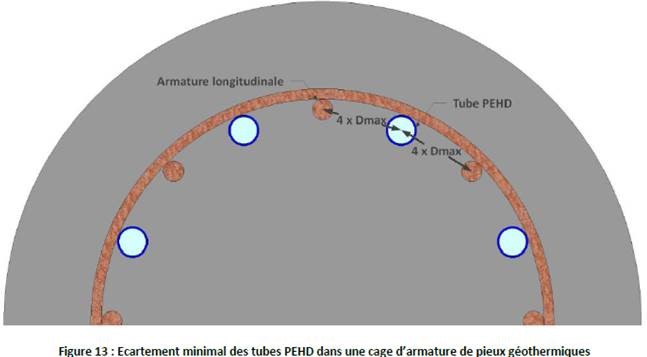 Dans le cas de fondations coulées en place par tube plongeur, la distance minimale entre le tube plongeur et le premier obstacle est de 4*Dmax et afin d’éviter des problématiques de bétonnage en pied de pieu (cas de tubes dans la cage d’armatures), les boucles doivent être situées au minimum à 25 cm de la base de la cage d’armatures.Dans le cas d’armatures mises en place après bétonnage, il est recommandé de réaliser un essai de faisabilité de la descente de la cage avec son équipement géothermique.5.4. Spécificités de conception en zone sismiqueValidé par le Groupe Spécialisé le 20/11/2018DescriptionLe décret d’application 2010-1255 du 22 octobre 2010 de l’Eurocode 8 (NF EN 1998-1), qui spécifie l’application de la réglementation parasismique française, définit les catégories d’importance des bâtiments et les zones géographiques de sismicité. Pour les ELU sismiques, il convient de prendre en compte les coefficients relatifs aux fondations profondes, c'est-à-dire gamma t = 1,1 pour les ELU relatifs à la compression et gamma t = 1,15 pour les ELU relatifs à la traction.5.5. Traitement des situations particulièresValidé par le Groupe Spécialisé le 20/11/2018DescriptionEffet de groupe, dispositions constructives pour répartir les efforts latéraux éventuels, mouvements de sol…Impact des effets thermiques sur le dimensionnement, risque de condensation, dimensionnement hydraulique…6. Mise en oeuvre et contrôles6.1. Mise en oeuvreValidé par le Groupe Spécialisé le 20/11/2018DescriptionDétail à fournir des conditions de mise en œuvre, équipements/machines/matériels utilisés et des contrôles sur chantier.Le rayon de courbure des tubes ne doit pas être inférieur au rayon de courbure défini dans le CPT 2808 pour les tubes PEX et à la norme EN ISO 12201-2 pour les tubes PEHD.JustificationUn Plan d'Assurance Qualité chantier est demandé.6.2. ContrôlesValidé par le Groupe Spécialisé le 20/11/2018DescriptionDans le cas de pieux soumis à la traction, y compris pour les chantiers de moins de 50 pieux, les essais seront réalisés conformément au §8.9 de la NF P 94-262.6.3. Rôles des intervenants8. Entretien et réparation9. Assistance techniqueValidé par le Groupe Spécialisé le 20/11/2018DescriptionDécrire l'assistance technique proposée par le titulaire.11. RéférencesValidé par le Groupe Spécialisé le 20/11/2018DescriptionFourniture d’une liste de référence pour la réalisation d’une enquête chantier (au moins un exemple de chantier pour chaque élément). Pour chaque référence, il faut préciser :Le type de chantier ; Le lieu ; La date de mise en œuvre ; Le contrôleur technique s’il y en a eu un ; Le nombre de produits utilisés.12. Annexes : tableaux et figuresValidé par le Groupe Spécialisé le 20/11/2018DescriptionAjouter des schémas de principe et de mise en œuvre du procédé.